          Извещение № 4/2016 о проведении закупки на право заключения договора                                                                                                                             от 15 ноября 2016 г     Генеральный директор                                                                    Корнев М.С.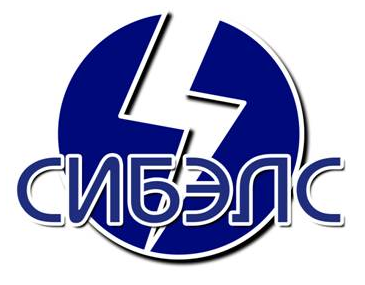 Общество с ограниченной ответственностью«Сибирские электросети»Юридический адрес 630105, г. Новосибирск, ул. Рельсовая 9, оф.20       Почтовый адрес 630105, г. Новосибирск, ул. Рельсовая 9, оф.20тел. 8 (383) 225 27 72, факс 8 (383) 225 27 74Наименование закупки «Оказание возмездных услуг по техническому обслуживанию объектов электросетевого хозяйства, проведению    планово-предупредительных ремонтных работ и обеспечению аварийного запаса оборудования ООО «Сибирские электросети».Способ проведения закупкиЗапрос предложений Заказчик:Наименование организацииМестонахождениеООО «Сибирские электросети»Россия, 630105, г. Новосибирск, ул. Рельсовая 9, оф.20.Контактная информация:ФИОАдрес электронной почтыТелефон/факс       Дополнительная по техническим вопросам                           Качанова Мария Валерьевнаsibirskie.elektroseti@yandex.ru8-(383) 225 27 72/  225 27 74Кононов Юрий Германович, kononovyug@yandex.ruПредмет договора                         «Оказание возмездных услуг по техническому обслуживанию объектов электросетевого хозяйства, проведению    планово-предупредительных ремонтных работ и обеспечению аварийного запаса оборудования ООО «Сибирские электросети».Начальная (максимальная) цена договора    с НДС                               1 320 000,00 российский рубльИнформация о товаре:Классификация по ОКДП 2   Классификация по ОКВЭД 2       ЕИКоличествоСрок оказания услугМесто оказания услуг33.1433.14Усл. единица601.01. 2017 по 31.12. 2017 г.В соответствии с техническим заданиемИнформация о документации по закупкеСрок предоставленияМесто предоставленияПорядок предоставленияс 16.11.2016 по 23.11.16Россия, 630105, г. Новосибирск, ул. Рельсовая 9, оф.20.Предложение должно быть подано в следующем порядке: конверт с оригиналом предложения должен быть представлен по адресу г. Новосибирск, ул. Рельсовая 9, оф.20, приемная ООО «Сибирские электросети» с документами указанными в документации по запросу предложений в срок, указанный в извещении о проведении запроса предложений. В случае невозможности предоставления Участником ценового предложения и документов, перечисленных в документации на бумажном носителе, допускается представление вышеуказанных документов в  электронной форме  в формате pdf в адрес Заказчика на адрес электронной адрес почты sibirskie.elektroseti@yandex.ru с приложением подтверждающего документа об отправке конверта с документами.Сайты на  которых размещена документацияwww.zakupki.gov.ru и www.sibels.ru  Плата за предоставление документацииНе требуетсяДата и время окончания подачи заявок (по местному времени):     23.11.16 в 16 часовДата и время рассмотрения заявок (по местному времени)25.11.16 в 14 часовДата и время  оценки заявок (по местному времени)/ подведение итогов25.11.16 в 15 часовДанный Запрос предложений не является торгами (конкурсом или аукционом), и его проведение не регулируется статьями 447-449 части первой Гражданского кодекса Российской Федерации, п.2 ст. 3 Федерального закона от 18.07.2011 № 223-ФЗ «О закупках товаров, работ, услуг отдельными видами юридических лиц». Данный Запрос предложений также не является публичным конкурсом и не регулируется статьями 1057-1061 части второй Гражданского кодекса Российской Федерации. Заказчик имеет право отказаться от всех полученных Заявок по любой причине или прекратить процедуру Запроса предложений в любой момент, не неся при этом никакой ответственности перед потенциальными участниками и участниками закупки.Данный Запрос предложений не является торгами (конкурсом или аукционом), и его проведение не регулируется статьями 447-449 части первой Гражданского кодекса Российской Федерации, п.2 ст. 3 Федерального закона от 18.07.2011 № 223-ФЗ «О закупках товаров, работ, услуг отдельными видами юридических лиц». Данный Запрос предложений также не является публичным конкурсом и не регулируется статьями 1057-1061 части второй Гражданского кодекса Российской Федерации. Заказчик имеет право отказаться от всех полученных Заявок по любой причине или прекратить процедуру Запроса предложений в любой момент, не неся при этом никакой ответственности перед потенциальными участниками и участниками закупки.